BẢNG BÁO GIÁNgày: .. /…/ 20…Số: LTN220303 /DLHCM/01Công Ty TNHH Thương Mại Dịch Vụ Kỹ Thuật VIỆT NGUYỄN (www.vietnguyenco.vn) xin trân trọng gởi đến Quý khách hàng bảng báo giá các thiết bị như sau:+++ CƠ CHẾ HỖ TRỢ KỸ THUẬT VỚI CÁC THIẾT BỊ: GC/ GCMS/GCMSMS/ HPLC/ AMINOACID/ TOC/ AAS/ ICP/ IC/ Sắc ký điều chế/ Phân tích Hg…:Bảo hành 12 tháng (định kỳ bảo trì 06 tháng/ lần trong giai đoạn bảo hành);Bảo trì miền phí 12 tháng sau khi hết hạn bảo hành (định kỳ bảo trì 06 tháng/ lần);Hiệu chuẩn miễn phí 2 lần trong giai đoạn bảo hành/ bảo trì bởi công ty vietCALIB® (www.vietcalib.vn) / thực hiện kết hợp với giai đoạn bảo trì định kỳ miễn phí;                ĐIỀU KIỆN THƯƠNG MẠI:Giá trên đã bao gồm tiền hàng, thuế nhập khẩu, thuế VAT, chi phí vận chuyển, bàn giao, lắp đặt, hướng dẫn sử dụng, bảo hành, bảo trì.CHƯA BAO GỒM chi phí HIỆU CHUẨN (Hổ trợ giá gốc bởi đơn vị vietCALIB® khi mua hàng từ Việt Nguyễn – Liên hệ: 1900 066870 – email: info@vietcalib.vn)Tiêu chuẩn và chất lượng: Thiết bị mới 100% , nguyên đai, nguyên kiện – theo đúng tiêu chuẩn của nhà sản xuất.Giao hàng và cung cấp dịch vụ:2.1. Thời gian giao hàng: Hàng không có sẵn: Giao hàng trong vòng 08-12 tuần kể từ ngày ký hợp đồng hoặc xác nhận đặt hàng và bên bán nhận đủ tiền thanh toán đợt 1.					2.2. Địa điểm giao hàng: Phòng thí nghiệm của chủ đầu tư.			2.3. Lắp đặt, đào tạo sử dụng: Tại địa điểm đã nêu của mục 2.2 (Phòng thí nghiệm đáp ứng điều kiện lắp đặt của nhà sản xuất và người sử dụng thiết bị có chuyên môn phù hợp).			3. Dịch vụ sau bán hàng:					3.1. Bảo hành:  Thời gian bảo hành 12 tháng kể từ ngày bàn giao nghiệm thu (nhưng không quá 13 tháng kể từ ngày thông báo giao hàng).	Chế độ bảo hành không áp dụng đối với những lỗi do người sử dụng gây ra, phụ kiện, đồ thuỷ tinh, vật tư tiêu hao…Trung tâm Bảo hành: | Mail: service@vietnguyenco.vn – Hotline: 0888. 663300Tại HCM: Số N36,  Đường số 11 - Tân Thới Nhất 17, Khu phố 4,  Phường Tân Thới Nhất, Quận 12 Tại HN: Tầng 1 – toà nhà Intracom , Số 33 Cầu Diễn, P. Phúc Diễn, Q. Bắc Từ Liêm Tại Đà Nẵng: Số 10 Lỗ Giáng 05, P. Hoà Xuân, Q. Cẩm Lệ	Tại Cần Thơ: Số 275 Xuân Thuỷ, KDC Hồng Phát, P. An Bình, Q. Ninh Kiều 3.2. Địa điểm bảo hành: Tại địa điểm đã nêu của mục 2.2					3.3. Bảo trì: Theo tiêu chuẩn/khuyến cáo của hãng sản xuất, thực hiện tại địa điểm đã nêu của mục 2.2					4. Thanh toán:					4.1. Hình thức thanh toán: Chuyển khoản theo tỷ giá bán ra của Ngân hàng Ngoại Thương tại thời điểm thanh toán. 					4.2. Tiến độ thanh toán: Thanh toán theo thỏa thuận; cụ thể:					01 đợt: Thanh toán 100% giá trị hợp đồng trong vòng 07 ngày kể từ ngày ký  hợp đồng và trước khi giao hàngĐợt 1: 50% giá trị hợp đồng trong vòng 07 ngày kể từ ngày ký  hợp đồng hoặc xác nhận đặt hàngĐợt 2: 50% giá trị hợp đồng còn lại trong vòng 07 ngày, kể từ ngày thông báo giao hàng và trước khi giao hàngĐợt 2: 50% giá trị hợp đồng còn lại trong vòng 07 ngày, kể từ ngày giao hàng, nghiệm thu thanh lý và xuất hóa đơn tài chính hợp lệ				4.3. Tài khoản thanh toán: 		Số tài khoản thụ hưởng: 041 0101 0022 700Tại: Ngân hàng TMCP Hàng hải (Maritime Bank) chi nhánh TP. Hồ Chí MinhĐơn vị thụ hưởng: Công ty TNHH Thương Mại Dịch Vụ Kỹ Thuật Việt NguyễnMST: 0 3 1 1 1 4 6 2 3 3 5         5.   Thời hạn báo giá: Phiếu báo giá có giá trị trong vòng 20 ngày kể từ ngày ghi trên.Kính gửi Anh/ Chị/ Phòng ban – bộ phậnQUÝ CÔNG TY (Thông tin công ty/ Đơn vị)Địa chỉ:Tel: Email: Dự án: STTMã/ Code TÊN THIẾT BỊ/ ĐẶC TÍNH KỸ THUẬTSLĐVTĐƠN GIÁ(VNĐ)THÀNH TIỀN(VNĐ)THÀNH TIỀN(VNĐ)1DS14000 with Piston PumpMáy đo độ hòa tan 14 vị trí + bộ hút mẫu tự động + bơm Piston Model: DS14000 with Piston PumpHãng sản xuất: LABINDIA - Ấn ĐộXuất xứ: Ấn Độ 01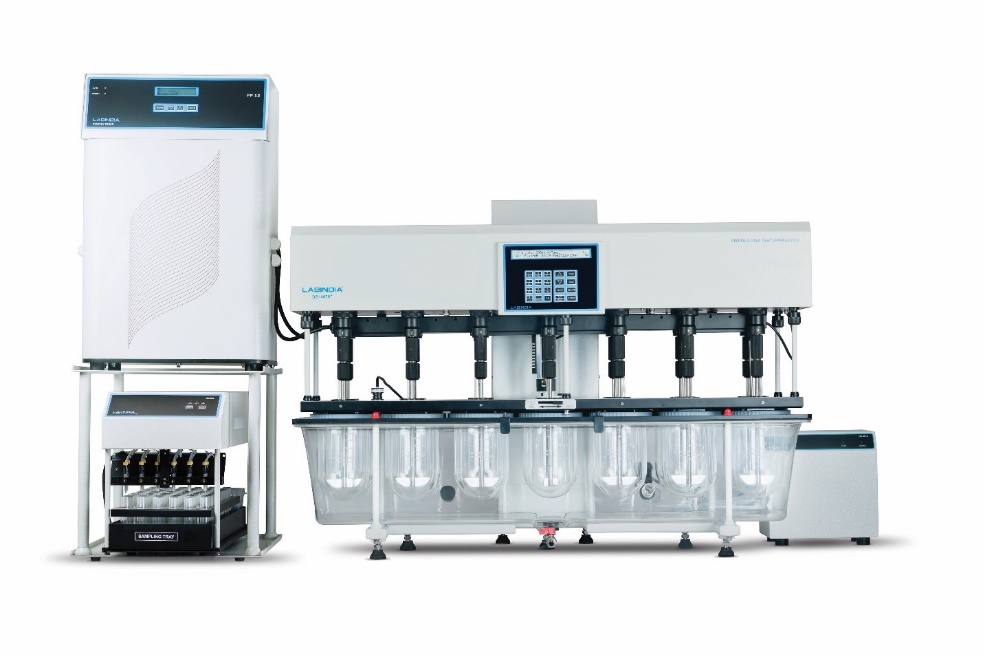 Bộ GIÁ ĐÃ CÓ VAT 10%GIÁ ĐÃ CÓ VAT 10%Hệ thống bao gồm:1DS14000 Máy đo độ hòa tan 14 vị trí Model: DS14000 Hãng sản xuất: LABINDIA - Ấn ĐộXuất xứ: Ấn Độ Tính năng kỹ thuật:Máy đo độ hòa tan 12 + 2 vị trí (6+1 và 6+1), với bộ vi điều khiển, vận hành đơn giản, thân thiện,  Phù hợp với tiêu chuẩn dược USP, IP, EP.Bàn phím với ký tự chữ - số Alphabet, phím với vật liệu polyester mềm chống vô nước.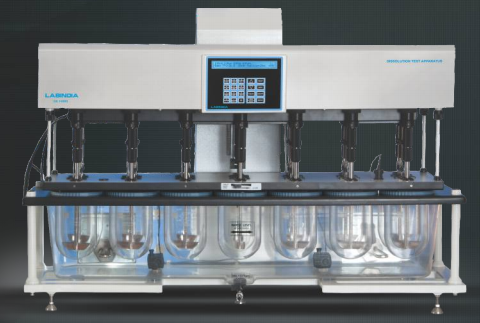 Phần mềm tương tác trong chế độ dialogue cho dễ vận hành với chức năng bảo vệ bằng mật khẩu, tránh những đăng nhập không hợp lệ. Bảo vệ đa cấp bằng mật khẩu (cho 10 người dùng).Phù hợp tiêu chuẩn GLP: Tích hợp đồng hồ thời gian thực RTC cho hiển thị và in dữ liệu có ngày thời gian thực.Nhập chữ số cho tên mẫu, số mẫu, và số nhận danh cho thẩm định.Tự động tăng số “ SỐ CHẠY (RUN NUMBER)” hàng ngày và nhà máy nhập “TÊN KHÁCH HÀNG (CUSTOMER NAME)” với số Serial của thiết bị trong báo cáo kết quả in ra.Bộ nhớ lưu trữ 15 phương pháp cài đặt sẵn.Phần mềm đánh giá Tốc độ RPM/ Nhiệt độ/ Thể tích mẫu/ Thể tích mẫu bổ sung.Kiểm soát nhiệt độ độc lập mỗi cốc đo với đầu dò bên ngoài có tính năng cảm biến nhiệt độ RTD Pt100.Nắp cho bay hơi thấp: nắp với kết cấu hình nón giúp hồi lưu mẫu bay hơi, làm giảm lượng mẫu mất khi chạy trong thời gian dài.Dễ dàng thay và khóa cốc đo, hệ thống Easealign cho phép cốc đo dễ dàng trượt vào vị trí (Khóa Bionet). Sau khi đặt, cốc sẽ không bị float ngay cả khi trống không.Tích hợp chức năng định tâm lại nắp, không gỡ bỏ hoặc định vị thủ công. Cho phép định vị cánh khuấy/ giỏ một cách tự động và chính xác mà không cần dụng cụ đặc biệt nào theo như yêu cầu dược điển.Vòi nước nằm phía trước cho dễ dàng làm sạch bể nước.Dễ vận hành: Thiết bị RUN có thể bắt đầu dựa trên các thông số chạy của lần trước đó.Công cụ để xem các thông số cài đặt trong quá trình RUN.Tiếp tục phân tích độ hòa tan khi điện bị ngắt gián đoạn ngắn (đặc biệt hữu dụng trong phân tích thời gian dài cho những viên thuốc phóng thích chậm).Báo cáo có thể thu được ngay cả khi cài đặt lại/ Tắt nguồn/ hoặc lỗi nguồn.Báo động và chỉ dẫn:Chỉ dẫn âm thanh cho trạng thái sẵn sàng của thiết bị.Âm thanh cảnh báo mực nước thấp với chỉ dẫn an toàn hiển thị trên màn hình.Bảo vệ an toàn quá nhiệt cho bể.Âm thanh báo thức: đặc điểm đặc trưng này là tự động bật bộ gia nhiệt tại thời gian được xác định trước.Chỉ dẫn lỗi giúp người dùng theo dõi các vấn đề.DS14000 đáp ứng hết các yêu cầu liên quan đến thẩm đinh, đánh giá chất lượng và hiệu chuẩn. Có thể kết nối với PC để truyền tải dữ liệu.Báo cáo:Lựa chọn định dạng báo cáo phù hợp GLPBáo cáo ghi số lần CHẠY (RUN No.), các thông số cài đặt và thông số thực trong quá trình hòa tan.Báo cáo các thông số chương trình của 15 phương pháp, với in ra số chương trình trống.In ra hoặc thẩm định mỗi nhiệt độ cốc và tốc độ giỏ/ cánh khuấy mỗi khoảng thời gian lấy mẫu.  Báo cáo thẩm định Nhiệt độ/ Tốc độ RPM/ Thể tích mẫu/ Thể tích thêm vào.Thông số kỹ thuật:Bộ điều khiển vi xử lý Màn hình hiển thị LCD nền sáng với 40 ký tự x 2 hàng.Bàn phím với ký tự số Alphabet, phím với polyester mềm chống vô nướcLưu trữ tối đa 15 quy trình với các thông sốLưu trữ dữ liệu với bộ nhớ khả biến (Non-Volatile memory)Bể nước: thể tích 29 lít, tích hợp đầu dò cảm biến xác định mực nước; phía trước có vòi cho dễ dàng vệ sinh bểTuần hoàn nước với bơm chìmDải nhiệt độ: 300C ÷ 400CĐộ phân giải nhiệt độ: 0.10CĐộ chính xác nhiệt độ điều khiển: ±0.10CCảm biến nhiệt: Pt-100 (RTD)Tốc độ trục quay: có thể thay đổi 20 ÷ 250 rpmĐộ chính xác tốc độ trục quay: ±1%Bình mẫu làm bằng thủy tinh phủ polycarbonate theo chuẩn yêu cầu USP/ BP/ IP Thời gian lấy mẫu: cố định hoặc theo chương trình (với khoảng thời gian khác nhau).Khoảng thời gian lấy mẫu: với bước là 01 phút; số khoảng tối đa: 30Khoảng thời gian số lượng tối đa: 30Thời gian hòa tan: 1 phút đến 720 giờĐịnh dạng báo cáo:Phù hợp định dạng GLP và quy định dược điểnBáo cáo tham số chương trìnhVới phần mềm đánh giá tùy chọn thêm (option):Đánh giá tham số Prog.Đánh giá báo cáoHồ sơ hòa tanCổng ra: Máy in: phù hợp các loại máy in deskjet, tiêm và máy in nhiệt Cổng RS232C: Cho kết nối PCNguồn điện & Công suất tiêu thụ: 230 V AC ± 10%, 50 Hz, 1100 WattsMôi trường vận hành: nhiệt độ phòng đến 400C/ độ ẩm: 5 ÷ 90% không đọng sương.Kích thước: 115x60x70.5cms (W x D x H)Khối lượng: khoảng 140 kgCung cấp bao gồm:Máy chính12x Giỏ 40 mesh, đạt tiêu chuẩn USP- I, thép không rỉ 316; có khắc số serial bằng lazer12x Cánh khuấy, đạt tiêu chuẩn USP- II, thép không rỉ 316; có khắc số serial bằng lazer02x cánh khuấy Mini bằng thép không rỉ 316; có khắc số serial bằng lazer14x Trục khuấy, thép không rỉ 316; có khắc số serial bằng lazer14x Cốc thủy tinh khuôn đúc, mặt bích; có khắc số serial bằng lazer01x Tấm bề mặt bể với lớp phủ PVDF phía trên01x Đầu dò bên ngoài  cảm biến nhiệt độ (RTD)01x Tài liệu hướng dẫn sử dụng tiếng Anh + tiếng Việt01BộBộ nạp đinh lượng viên thuốc đồng thời (TABLET Dispenser for simultaneous dropping dosage form with low evaporation lids)Code: 55000007Bộ phân phối viên thuốc cho phép hạ giảm đồng thời với một định lượng thuốc với nắp chống bay hơi thấp, tránh sai lệch về thời gian, kết quả giảm thiểu sai lệch.01BộBao gồmBao gồmBao gồmBộ Sampling Cannula (Set of 6) bộ lấy mẫu bằng tayCode: 55000011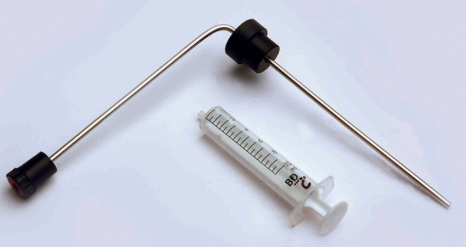 02BộBao gồmBao gồmBao gồm1.2Bộ bơm Piston Pump 12 vị trí (model: PP12) và bộ thu mẫu 144 vị trí  (model: SC06) 01BộBao gồmBao gồmBao gồm1.  Tính năng kỹ thuật:Bơm Piston - cao áp 12 vị trí với rotor vật liệu gốm ceramic trơ (inert ceramic rotor):Kiểm soát vi xử lý & lý tưởng cho việc rút mẫu từ 12 cốc thuỷ tinh.Van ít thiết kế (Valve less design)Tương thích với SLS và các chất trung gian bề mặt khác.Có thể lập trình tốc độ hút 25ml / phút.Vòng đời tối thiểu 1 triệu chu kỳRôto gốm loại bỏ các vấn đề hấp phụ thuốc..Bộ lấy mẫu tự động 12 vị trí với:Tùy chọn khay:Khay 9 x 2 x 8 = 144 vị trí ống nghiệm 15ml (chuẩn theo máy) Khay 12 x 2 x 8 = 192 vị trí ống nghiệm 15 ml (tùy chọn lúc đặt hàng)Khay 12 x x 8 = 192 vị trí HPLC vial ( Max 2 ml) (tùy chọn lúc đặt hàng)Thiết kế cho an toàn điện và vận hành an toànCảm biến ở vị trí trước của khay với thiết bị báo động để lấy mẫuLọ miệng rộng để giảm thiểu vấn đề tràn SLS do đặc tính tạo bọt trong quá trìnhDễ dàng bỏ lọ mẫu vào cũng như thay khay2.  Thông số kỹ thuật:Điện áp yêu cầu:  115V / 60Hz. Hoặc 230V / 50Hz, 350WChế độ hoạt động: được điều khiển bởi DS14000 +Bàn phím: loại Sealed switchHiển thị: 20 ký tự x 2 dòng, Màn hình LCD với đèn nền màu trắngGiao diện:  RS232-CBơm: Bơm Pít-tông với rôto bằng gốm.Tốc độ hút mẫu: 5mL - 15mL/phútĐộ chính xác lấy mẫu: 2%Khoảng xử lý thể tích mẫu: từ 1mL đến 15mLKhoảng thời gian lấy mẫu (với DS8000 & PP08) 4 ~ 5 phút. (cho 10mL)Kích thước: 16”W X 24”H X 13”DTrọng lượng (xấp xỉ): 25 kg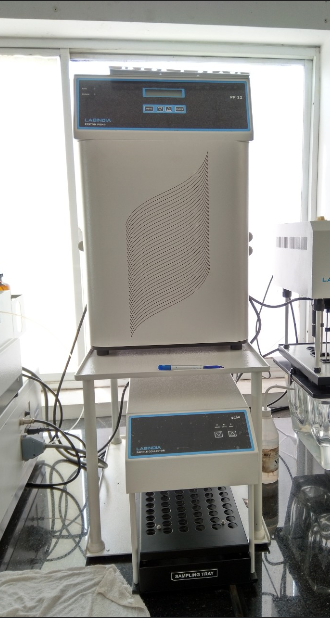 2.   Cung cấp bao gồm:Hệ thống máy chính01BộBao gồmBao gồmBao gồmỐng Teflon chuyển mẫu (Teflon carrier tubing)01BộBao gồmBao gồmBao gồmIntelligent Motorised Sampling Manifold  (As per USP requirements)Code: 5050002201.BộBao gồmBao gồmBao gồmKhay mẫu 144 vị trí  (12 x 2 x6) cho ống 15 mL với RinsingCode: 5050009601.BộBao gồmBao gồmBao gồmLọc 10 micro (6 cái/ gói)Code: 2053045501BộBao gồmBao gồmBao gồmIndividual  Vessel Actual Temp. Readout FacilityCode: 5500002101BộBao gồmBao gồmBao gồmCleaning function with waste tray, beakers Code: 2994181401BộBao gồmBao gồmBao gồm1.3 Bộ hồ sơ IQ/ OQ/PQ bởi kỹ sư được đào tạo chính hãng.01BộBao gồmBao gồmBao gồm1.3Bộ tài liêu hướng dẫn sử dụng tiếng Anh + tiếng Việt01BộBao gồmBao gồmBao gồm1.4 Bảo hành – Bảo trì:Thiết bị mới 100%, được bảo hành 12 tháng máy chính theo tiêu chuẩn của nhà sản xuất (06 tháng/ lần)Bảo trì miễn phí 2 lần trong vòng 12 tháng sau khi hết hạn bảo hành (định kỳ 6 tháng/ lần) – không bao gồm làm thẩm định PQ.Bao gồmBao gồmBao gồmLỰA CHỌN THÊM:1.4Bộ dụng cụ thẩm định VALIDATION KITDùng để hiệu chuẩn kiểm tra lại máy sau khoảng 6 tháng; đánh giá độ đồng trục, tốc độ, độ sâu của cốc, khoảng cách giữa trục khuấy và cốc có đạt hay không…Bộ validation kit bao gồm các dụng cụ sau :01x Cetring dial gauge thước đo độ đồng trụcTachometer dụng cụ đo tốc độ vòng Wobbling Test kit dụng cụ đo độ rungTemperature Indicator with RTD (Multi thermometer) nhiệt kế để kiểm tra lại nhiệt độ thực của bểCentering Jig thước đo khoảng cách từ trục đến cốc01BộKHÔNG BAO GỒMKHÔNG BAO GỒMTổngTổngTổngTổngTổngTổngTổngThuế VAT 10%Thuế VAT 10%Thuế VAT 10%Thuế VAT 10%Thuế VAT 10%Thuế VAT 10%Thuế VAT 10%Tổng cộng Tổng cộng Tổng cộng Tổng cộng Tổng cộng Tổng cộng Tổng cộng Bằng chữ: Bằng chữ: Bằng chữ: Bằng chữ: Bằng chữ: Bằng chữ: Bằng chữ: Bằng chữ: Bằng chữ: Mọi thông tin xin liên hệ:Nguyễn Hoàng Long (Mr.)H/p: 0932 664422Tel: (028). 66 570570 – (024).32 009276 Fax: (028). 35 951053Mail: long@vietnguyencov.vn          longvietnguyenco@gmail.comCÔNG TY TNHH TMDV KT VIỆT NGUYỄNGIÁM ĐỐC ĐIỀU HÀNH NGUYỄN HOÀNG LONG